Wenzhou Safewire Electric CO.,Ltd.SPECIFICATION  SHEETPRODUCT NAME:   Mobile phone holder      PRODUCT No.:     S2               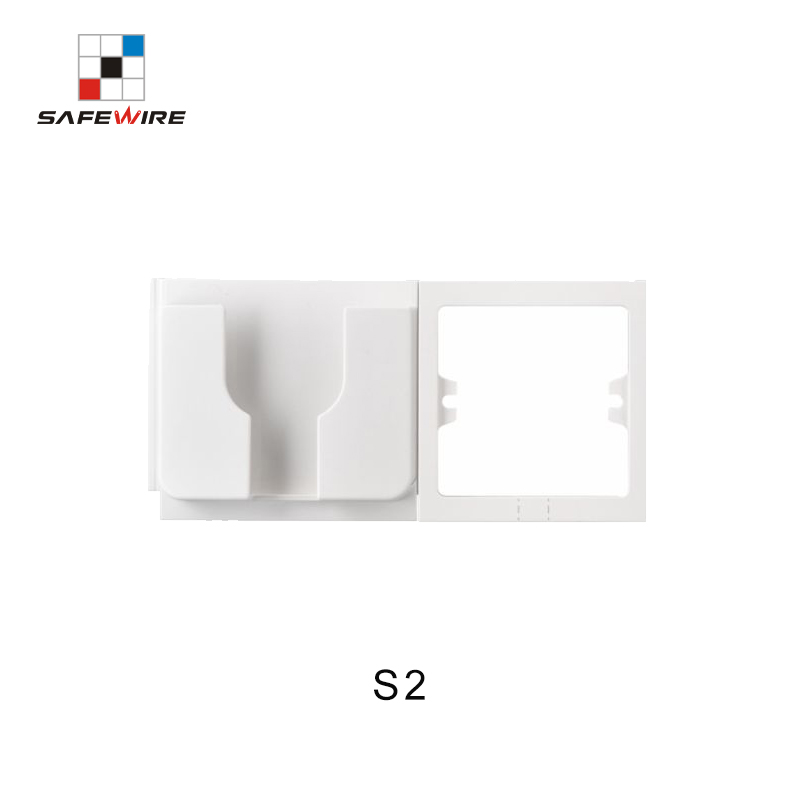 Address:2nd floor, Wealth Garden, Liushi town, Yueqing,  Wenzhou,China ,325604Tel:0086-577-61725369Mob:0086-18612380398ZIP:325604（E-mail）：info@safewirele.com(WEB):  http://www.safewirele.comSpecification Feature1.Adhesive design: The socket is equipped with sticky pad, which will hold your device firmly on wall. It is easy to install and convenient to use.2.An opening design: There are an opening in the middle, which is easy and convenient for charging and home button.3.Space saving:The charging holder owns an elegant appearance, fine workmanship and precise dimension. It is compact, space saving and easy to use, compatible with most smart phones.4.Scope of application:Replace the traditional long and heavy power strip, perfect for bedroom, bathroom, hallways, kitchen, living room, balcony, warehouse, nightstand, office desk, toilet and so on.5.Durable and wear-resistant: The holder is made of high quality PC material, which is safe, wear-resistant, durable and practical, no smell and heat-resisting.6.Option to add the 86 type wall socket.Product show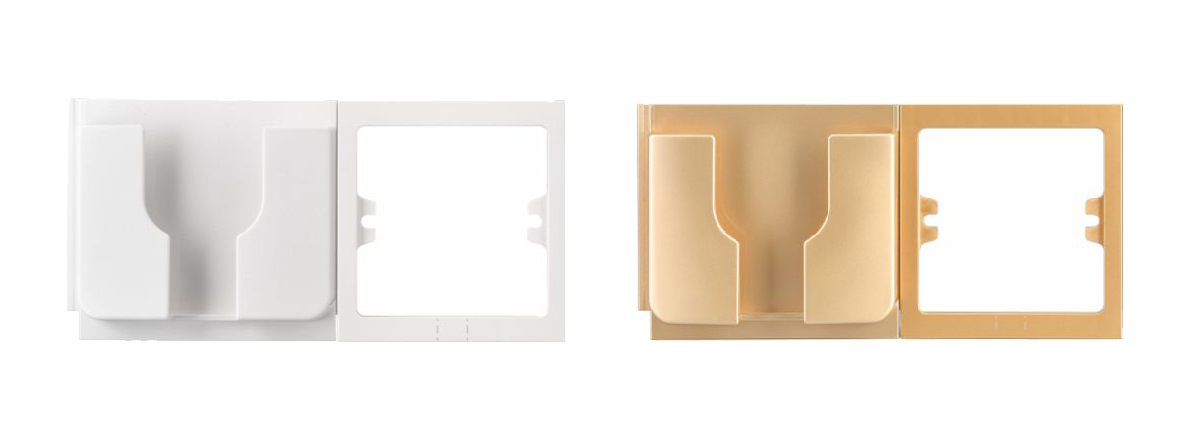 Application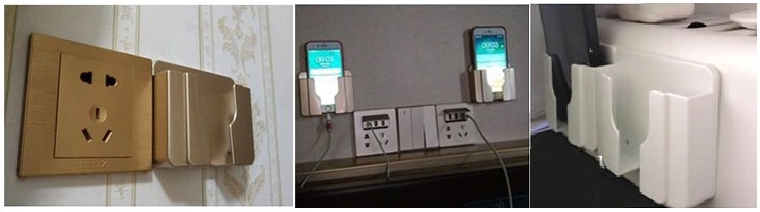 1ModelS22NameSingle Mobile phone holder3MaterialPC4Suitable socket sizeType 86 + Phone holder5The waystick sth on the wall 6temperature-10°C ~ 45°C